INSTITUTO DE SERVICIO MEDICO DE LOS TRABAJADORES DE LA EDUCACION DEL ESTADO DE COAHUILA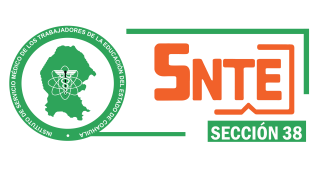 Artículo 21. Fracción I Estructura OrgánicaClínica Periférica Unidad Parras   Fecha de actualización y/o validación: : 06 de Mayo del 2024Responsable de Generar la Información: Administrador de la Clínica Periférica Unidad ParrasResponsable de Actualizar la Información: Unidad de TransparenciaNo existen puestos públicos vacantesINSTITUTO DE SERVICIO MEDICO DE LOS TRABAJADORES DE LA EDUCACION DEL ESTADO DE COAHUILAArtículo 21. Fracción I Estructura OrgánicaClínica Periférica Unidad ParrasFecha de actualización y/o validación: 02 de Agosto de 2023Responsable de Generar la Información: Administrador de la Clínica Periférica Unidad ParrasResponsable de Actualizar la Información: Unidad de TransparenciaNo existen puestos públicos vacantesINSTITUTO DE SERVICIO MEDICO DE LOS TRABAJADORES DE LA EDUCACION DEL ESTADO DE COAHUILAArtículo 21. Fracción I Estructura OrgánicaClínica Periférica Unidad ParrasFecha de actualización y/o validación: 02 de Agosto de 2023Responsable de Generar la Información: Administrador de la Clínica Periférica Unidad ParrasResponsable de Actualizar la Información: Unidad de TransparenciaNo existen puestos públicos vacantesINSTITUTO DE SERVICIO MEDICO DE LOS TRABAJADORES DE LA EDUCACION DEL ESTADO DE COAHUILAArtículo 21. Fracción I Estructura OrgánicaClínica Periférica Unidad ParrasFecha de actualización y/o validación: 02 de Agosto de 2023Responsable de Generar la Información: Administrador de la Clínica Periférica Unidad ParrasResponsable de Actualizar la Información: Unidad de TransparenciaNo existen puestos públicos vacantes